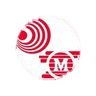 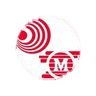 Plano de Execução (Objetivos e Metodologias) Ensino Fundamental IIResma de papelUtilizado para as aulas de artes (desenhos) e matemática (geometria), e para listas de exercícios e textos complementares para interpretação e debates das diversas disciplinas. Xerocopiar letras de músicas para aulas de músicasPROCON – SCS, Bloco B60 – Sala 240 – Asa Sul, Brasília – DF, Telefone: 151/PROCON Rodoviária – Subsolo da Estação Rodoviária de Brasília, Plataforma D, Brasília – DF, Telefone: 151 procon@procon.df.gov.brMATERIAL01 Resma de papel A4 (600) (Etiquetado)01 Bloco para redação (adquirido na escola)01 Bloco papel A301 Estojo com: lápis, borracha, caneta, apontador e uma tesoura sem ponta.     Cadernos – 100 folhas para cada disciplina01 Conjunto para desenho geométrico: compasso de boa qualidade, régua, transferidor e par de esquadros01 Caderno de desenho – 48 folhas (Artes)01 Caixa de lápis de cor01 Estojo Aquarela 12 cores Plus Pastilha 2 cm01 Massa de modelar   02 Revistas Coquetel Picolé – adequada à faixa etária do estudante01 Massa de cerâmica fria – 500g01 Pacote de palitos de churrasco01 Conjunto de pinceis - Nº 2, 4, 6 e 10.01 Cola